                                                                                              УТВЕРЖДАЮ                                                                                              Заместитель директора по УР                                                                                                  АУ «Сургутский                                                                                              политехнический                                                                                               колледж»                                                                                              _________А.Н. Ниматов                                                                                              Приказ №_________                                                                                              «___»_____________2020 г.ПОЛОЖЕНИЕо проведении онлайн-викторины по избирательному праву  «Я голосую!»для  обучающихся 2-4 курсов и групп,обучающихся на базе среднего общего образованияДаты введения: 07.04.202020-14.04.2020Сургут, 2020 г.Область примененияНастоящее положение определяет порядок подготовки, проведения и подведения итогов онлайн-викторины по избирательному праву «Я голосую!» (далее Викторина) среди обучающихся 2-4 курсов и групп, обучающихся на базе среднего общего образования структурного подразделение - 4 АУ «Сургутский политехнический колледж» (далее СП-4). Нормативные ссылкиПоложение об организации воспитательной работы в АУ «Сургутский политехнический колледж», План работы структурного подразделения – 4  на 2019-2020 учебный год.Общие положенияВикторина направлена на повышение правовой культуры избирателей, будущих избирателей (участников референдума), актуализации их интереса к избирательному праву и процессу. Задачи:развитие интеллектуально-творческих способностей обучающихся;создание условий для развития гражданско-правового просвещения;стимулирование интереса к овладению современными технологиями работы с правовой информацией;стимулирование интереса к дальнейшему самообразованию и самосовершенствованию;популяризация знаний через игровую деятельность;организация новых прогрессивных форм студенческого досуга;привлечение обучающихся к участию в интеллектуальном движении СПК;создание условий для продуктивной самореализации обучающихся.3.3. Организаторами Викторины являются: заведующий по воспитательной работе СП-4 А.Ю. Калиниченко, руководитель интеллектуального клуба «Филист» Е.С. Чертухина.Участники конкурса.Викторина проводится среди обучающихся очного обучения СП-4 (далее Участники)Условия реализации.Задания Викторины находятся в свободном доступе на платформе Quizizz.com по ссылке quizizz.com/join?gc=467688 c 8:00 07.04.2020 по 20.00 14.04.2020. (возможно воспользоваться приложением Quizizz и ввести код  467688) Викторина состоит из 40 вопросов по избирательному права. В каждом задании необходимо выбрать один из нескольких вариантов ответа на заданный вопрос, написать бесспорный ответ на вопрос или, если вопрос требует написания цифр - точное число.После прохождения викторины на экран выводится результат участника с указанием количества правильных ответов. Время ответа на каждый вопрос составляет 30-40 секунд. При ответе на вопрос необходимо нажать кнопку «дальше», чтобы перейти к следующему вопросу.Оценивание ответов Участников Викторины производится в баллах (за каждый правильный ответ – 1 балл).Победителями Викторины становятся Участники, набравшие наибольшее количество баллов. В том случае, если наибольшее (одинаковое) количество баллов набрали несколько участников Викторины, победителем становится участник, выполнивший задания Викторины за минимальное количество времени.Подведение итогов и награждение победителей По результатам игры определяется победители и призеры Викторины. Победитель награждается дипломом I степени, призеры дипломами II и III степени.Остальные команды получают сертификат участника.Результаты Викторины публикуются 15.04.2020 на странице официальной группы Интеллектуального клуба «Филист» социальной сети «В Контакте» по адресу: https://vk.com/club_filist.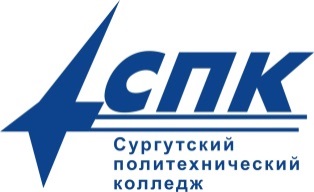 Автономное учреждение  профессионального образования Ханты – Мансийского автономного округа - Югры«Сургутский политехнический колледж»Структурное подразделение -4РазработалиДолжностьФамилия/ ПодписьДатаРазработалиРуководитель интеллектуального клуба «Филист»Чертухина Е.С.Проверил Заведующий по воспитательной работеКалиниченко А.Ю.